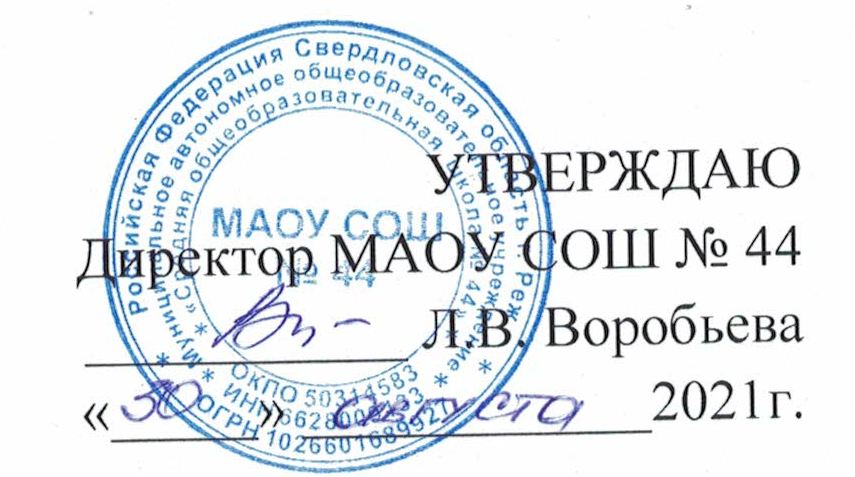 План работы школьного спортивного клуба 
на 2021 – 2022 учебный годЦель работы: создание условий для широкого привлечения детей, родителей и педагогов к регулярным занятиям физической культурой, обеспечивающим сохранение здоровья и профилактику правонарушений среди подростков.  Задачи:реализации образовательных программ дополнительного образования детей физкультурно-спортивной направленности;вовлечение обучающихся в систематические занятия физической культурой и спортом;выявление наиболее талантливых и перспективных детей для подготовки спортивного резерва в образовательном учреждении;проведение школьных спортивно-массовых мероприятий и соревнований;комплектование и подготовка команд обучающихся по различным видам спорта для участия в муниципальных и региональных соревнованиях;организация различных форм активного спортивно-оздоровительного отдыха обучающихся;пропаганда здорового образа жизни, личностных и общественных ценностей физической культуры и спорта;создание нормативно-правовой базы.Ожидаемые результаты:разнообразие урочной и внеурочной деятельности;рост показателей спортивных достижений обучающихся школы, муниципалитета;организованный спортивный досуг в каникулярное время;вовлечение родителей в физкультурно-массовые мероприятия школыНаправление деятельностиСодержание деятельностиСрокОтветственные за исполнениеОрганизационная деятельностьОрганизационная деятельностьОрганизационная деятельностьОрганизационная деятельностьРабота с кадрами ШСКобеспечение ШСК педагогическими кадрами;анализ педагогического состава ШСК;движение кадров ШСК в текущем учебном годуАвгуст-сентябрь 2021 г.Администрация ОУПланирование и организация деятельности ШСКсоставление и утверждение планов работы ШСК на 2021-2022 учебный год (план работы ШСК, план спортивно-массовых мероприятий)Август-сентябрь 2021 г.Заместитель директора по ВР, руководитель СШКСоздание Совета клубаразъяснительная работа с ученическими коллективами школы, коллективами спортивных  секцийАвгуст-сентябрь 2021 г.Руководитель ШСК, педагогиМетодическая деятельностьМетодическая деятельностьМетодическая деятельностьМетодическая деятельностьРазработка, согласование программ дополнительного образования детей физкультурно-спортивной направленностианализ имеющихся программ ДО;выявление круга интересов обучающихся ОУ;написание программ ДО 
В течение годаПроведение методических мероприятий с целью обмена опытом- участие в  методических объединениях педагогов (на уровне района);
- участие в семинарах, круглых столах и других формах обмена опытом в районе.В течение учебного года по плану базовых  учреждений, по индивидуальному плануРуководитель ШСК, педагоги  Участие в конкурсах разного уровня - районных, региональных, федеральных- поиск интересных вариантов конкурсной деятельности;
- подготовка к соревнованиям, состязаниям;
- непосредственное участие в соревнованиях;
- подведение итогов.В теч. уч. года по плану учреждений, проводящих конкурсы, и годовому плану ОУРуководитель ШСК,  педагоги   Связь с образовательными, досуговыми и административными  учреждениями района (социальное партнерство)Связь с образовательными, досуговыми и административными  учреждениями района (социальное партнерство)Связь с образовательными, досуговыми и административными  учреждениями района (социальное партнерство)Связь с образовательными, досуговыми и административными  учреждениями района (социальное партнерство)Связь со школами муниципалитета- обмен информацией с сотрудниками других ОУ, работающих в рамках физкультурно-спортивной направленности;
- проведение совместных мероприятий.В течение учебного годаРуководитель ШСК,  педагоги  Связь со спортивными школами муниципалитета  и области- контакт с базовыми учреждениями, осуществляющими функцию руководства над программами   физкультурно-спортивной направленности;
- проведение общих мероприятий.В течение учебного годаРуководитель ШСК.Связь с адми-нистративными учреждениями муниципалитета, осу-ществляющими координационную функцию- предоставление и согласование планов работы ШСК и отчетов о деятельности ШСК;
 В течение учебного года по плану ВШКЗаместитель директора по ВРОсуществление контроля над работой ШСКОсуществление контроля над работой ШСКОсуществление контроля над работой ШСКОсуществление контроля над работой ШСККонтроль ведения отчетной документации ШСК- проверка планов;
- проверка ведения журналов педагогами  В течение учебного года по плану ВШКЗаместитель директора по ВРКонтроль посещения занятий   детьми,  контроль наполняемости групп- посещение занятий педагогов с целью контроля;
- проверка отчетной документации разного уровня с целью отслеживания движения детей в группах.В течение учебного года по плану ВШКЗаместитель директора по ВРКонтроль над соблюдением графика работы педагогов  - посещение занятий;
- проверка отчетной документации разного уровня с целью отслеживания движения детей в группах.В течение учебного года по плану ВШКЗаместитель директора по ВРКонтроль над выполнением программ, анализ результативности процесса  - посещение занятий;
- проверка отчетной документации;
- анализ детских работ;
- анализ отчетных мероприятий В течение учебного года по плану ВШКЗаместитель директора по ВРФизкультурно-оздоровительная и спортивно массовая работаФизкультурно-оздоровительная и спортивно массовая работаФизкультурно-оздоровительная и спортивно массовая работаФизкультурно-оздоровительная и спортивно массовая работаПроведение спортивных праздников, спортивных акций, смотров коллективов и др. спортивных мероприятий- подготовка спортивно-массовых мероприятий (разработка сценариев и плана подготовки);
- обеспечение участия учащихся в спортивно-массовых мероприятиях;
- проведения мероприятия; 
- анализ мероприятия.В течение учебного года  Руководитель ШСК, педагоги   Проведение спортивных соревнований, спартакиад школьного уровня- составление плана проведения спортивных соревнований;
- комплектование команд для участия в спортивных соревнованиях;                       
- работа с командами по подготовке к соревнованиям;                             - разработка графика соревнований команд;- проведение  соревнований                    - подведение итогов.В течение учебного года  Руководитель ШСК, педагоги   